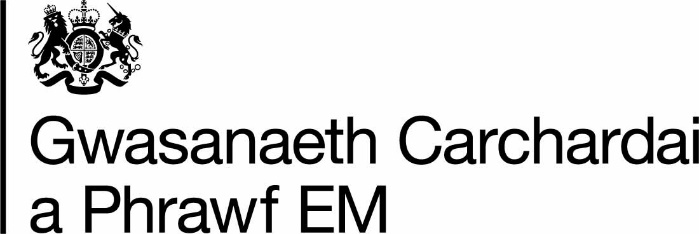 Swydd Ddisgrifiad (SDd) Y Gwasanaeth Prawf Cenedlaethol - NPS Band 3Cyfarwyddiaeth: Y Gwasanaeth Prawf Cenedlaethol:  Swydd Ddisgrifiad Swydd Ddisgrifiad: Swyddog y Gwasanaeth PrawfSwydd Ddisgrifiad - NPSProffil LlwyddiantNPS-JES-0031_ Probation Services Officer_v5.0Cyfeirnod y DdogfenNPS-JES-0031_ Probation Services Officer_v5.0Math o DdogfenRheolaethFersiwn5.0DosbarthiadAnnosbarthedigDyddiad Cyhoeddi09/07/19StatwsGwaelodlinCynhyrchwyd ganPennaeth y GrŵpAwdurdodwyd ganY Tîm GwobrwyoTystiolaeth ar gyfer y SDdTeitl y SwyddSwyddog y Gwasanaeth PrawfCyfarwyddiaethY Gwasanaeth Prawf CenedlaetholBand3Trosolwg o’r swyddBydd deiliad y swydd yn ymgymryd â'r ystod lawn o waith gyda throseddwyr cyn ac ar ôl dedfrydu. Bydd hyn yn cynnwys asesu, gweithredu dedfrydau, rheoli troseddwyr a chreu adroddiadau. Bydd deiliad y swydd yn darparu cymorth rheoli achos i nifer o droseddwyr gan ddefnyddio gweithdrefnau gwasanaeth a chyfarwyddiadau ymarfer sy'n sail i farn broffesiynol.CrynodebAsesu a rheoli risg (yn cynnwys cynlluniau rheoli risg a chyfeirio’r risgiau hynny at awdurdod uwch) a berir gan droseddwyr i amddiffyn dioddefwyr troseddau a’r cyhoedd drwy:Cysylltu a darparu gwybodaeth a chyngor i lysoedd troseddol, asiantaethau cyfiawnder troseddol ac asiantaethau partner eraillGoruchwylio a rheoli risg y troseddwyr hynny sy'n destun dedfrydau cymunedol, yn ystod ac ar ôl dedfrydau o garchar.Gweithio gydag asiantaethau a grwpiau eraill i atal troseddu a bodloni anghenion dioddefwyr a throseddwyr. Yn unol â pholisïau a gweithdrefnau y NPS, bydd rhaid i ddeiliad y swydd arddangos ymrwymiad i gydraddoldeb a chynhwysiant bob amser a deall sut maent yn berthnasol i’r gwaith maent yn ei wneud.Rhaid i ddeiliad y swydd gadw at bob polisi o ran natur sensitif/gyfrinachol yr wybodaeth a gaiff ei thrin wrth weithio yn y swydd hon.Os yw’n berthnasol i'r swydd, efallai y bydd gofyn ichi weithio y tu allan i oriau gwaith (h.y. Llysoedd, Adeiladau Cymeradwy, rhaglenni, gweithio gyda’r nos ayb)Cyfrifoldebau, Gweithgareddau a DyletswyddauEfallai y bydd yn ofynnol i Swyddogion Gwasanaethau Prawf ymgymryd ag unrhyw gyfuniad, neu bob un, o'r dyletswyddau a'r cyfrifoldebau a nodir isod:Ymgymryd â'r ystod lawn o dasgau rheoli troseddwyr gyda throseddwyr sydd wedi'u hasesu fel risg isel neu risg ganolig ac i gefnogi Swyddogion Prawf mewn achosion risg uchel.Darparu cymorth i’r rheolwr achos i gyfrannu at gyflawni'r cynllun rheoli risg ac adrodd ar newidiadau sylweddol sy’n ymwneud â risg o niwed a/neu risg o aildroseddu neu unrhyw ddiffyg cydymffurfio o fewn gweithdrefnau gorfodi y cytunwyd arnyntDefnyddio systemau cyfrifiadurol i gynhyrchu, diweddaru a chynnal cofnodion a dogfennaeth arall o fewn amserlenni y cytunwyd arnyntSicrhau atgyfeiriadau effeithiol i wasanaethau a chyfleusterau a chyfathrebu â staff rheoli troseddwyr, staff ymyriadau, darparwyr gwasanaeth ac asiantaethau allanol i adolygu cynnydd a risgiau cysylltiedigYmweld â throseddwyr yn y carchar, yn eu cartrefi neu mewn lleoliad arall yn ôl y gofyn yn unol â gweithdrefnau a pholisïau gwasanaeth.Gwneud gwaith yn y llys, gan gynnwys cwblhau adroddiadau priodol ynghylch achosion ac erlyn am dorri amodauHelpu timau eraill yn ôl y gofynCyflwyno a chyd-arwain rhaglenni achrededig sy'n gymesur â’ch graddCynnal profion alcohol a chyffuriau gorfodol yn ôl y gofyn a dilyn gweithdrefnau meddyginiaeth ar bresgripsiwnYmgymryd â dyletswyddau diogelu plant yn unol â chyfrifoldebau statudol yr NPS a pholisïau asiantaethauDangos sgiliau modelu cymdeithasgar drwy atgyfnerthu ymddygiad ac agweddau cymdeithasgar yn gyson a herio ymddygiad ac agweddau gwrthgymdeithasolGweithio o fewn nodau a gwerthoedd y Gwasanaeth Prawf Cenedlaethol a'r Gwasanaeth Cenedlaethol Rheoli TroseddwyrMae’r dyletswyddau/cyfrifoldebau a restrir uchod yn disgrifio’r swydd fel y mae ar hyn o bryd, ac nid yw’n rhestr gyflawn. Disgwylir i ddeiliad y swydd dderbyn addasiadau rhesymol a thasgau ychwanegol sydd ar lefel debyg a allai fod yn angenrheidiol. Os bydd addasiadau sylweddol mae’n bosib y bydd angen ystyried y swydd unwaith eto dan y cynllun Gwerthuso Swydd, a thrafodir hynny â deiliad y swydd yn y lle cyntaf.YmddygiadGwneud Penderfyniadau EffeithiolNewid a GwellaCydweithioCyflawni ar GyflymderCyfathrebu a DylanwaduCryfderauCynghorir y caiff cryfderau eu dewis yn lleol, awgrymir 4-8Profiad hanfodolProfiad o weithio gydag amrywiaeth eang o bobl sydd wedi profi amrywiaeth o anawsterau cymdeithasol/personol a'r angen i ddefnyddio tact a doethineb wrth ymdrin â materion cyfrinachol a sensitifProfiad o gynllunio a chydlynu gwaithProfiad o weithio gyda grwpiau neu unigolion er mwyn ysgogi a newid ymddygiadDealltwriaeth o arfer da yng nghyswllt cyfleoedd cyfartal ac amrywiaeth ac ymrwymo iddyntY gallu i gyflawni pob agwedd lafar o’r rôl yn hyderus drwy gyfrwng y Saesneg neu (pan bennir yng Nghymru) Cymraeg.Anghenion technegol Isafswm o 5 TGAU ar radd C neu uwch, yn cynnwys Saesneg, Mathemateg neu'r gallu i ddangos y sgiliau rhifedd a llythrennedd lefel uchel sydd eu hangen i ddarllen, deall a dehongli polisïau a'r gallu i ysgrifennu adroddiadau a gohebiaeth ar gyfer rhanddeiliaid mewnol ac allanol. Dealltwriaeth o ffactorau sy'n gysylltiedig â throseddu e.e. camddefnyddio sylweddau, problemau ynghylch llety a'r gallu i bwysleisio'n adeiladol gydag amrywiaeth o boblDealltwriaeth o egwyddorion rheoli achosion ac ymrwymo iddynt.Gwybodaeth a dealltwriaeth o reoli risg/asesu risg yn ymwneud â throseddwyr a'r effaith ar ddioddefwyr troseddauDealltwriaeth o ddeddfwriaeth Iechyd a Diogelwch yn y gweithleGwybodaeth a dealltwriaeth o waith y System Cyfiawnder Troseddol a’r Gwasanaeth PrawfGwybodaeth am nodau ac amcanion y Gwasanaeth PrawfGalluY gallu i gyfathrebu ar lafar ac yn ysgrifenedig gyda throseddwyr, gweithwyr proffesiynol, llysoedd a'r cyhoeddCymwysterau GofynnolPeidiwch â newid y blwch hwnBydd archwiliadau adnabod a diogelwch yn cael eu cynnal ar bob ymgeisydd cyn iddo/iddi gychwyn yn y swydd.Bydd rhaid i bob ymgeisydd allanol gwblhau cyfnod prawf o 6 mis. Bydd rhaid i ymgeiswyr mewnol wneud cyfnod prawf os nad ydynt eisoes wedi gwneud cyfnod prawf i HMPPS.Bydd rhaid i'r holl staff ddatgan a ydynt yn aelod o grŵp neu sefydliad sy’n cael ei ystyried yn hiliol gan HMPPS.Oriau Gwaith (Oriau Anghymdeithasol) a LwfansauYmddygiadCryfderauCynghorir y caiff cryfderau eu dewis yn lleol, awgrymir 4-8GalluProfiadTechnegolGwneud Penderfyniadau EffeithiolY gallu i gyfathrebu ar lafar ac yn ysgrifenedig gyda throseddwyr, gweithwyr proffesiynol, llysoedd a'r cyhoeddProfiad o weithio gydag amrywiaeth eang o bobl sydd wedi profi amrywiaeth o anawsterau cymdeithasol/personol a'r angen i ddefnyddio tact a doethineb wrth ymdrin â materion cyfrinachol a sensitifIsafswm o 5 TGAU ar radd C neu uwch, yn cynnwys Saesneg, Mathemateg neu'r gallu i ddangos y sgiliau rhifedd a llythrennedd lefel uchel sydd eu hangen i ddarllen, deall a dehongli polisïau a'r gallu i ysgrifennu adroddiadau a gohebiaeth ar gyfer rhanddeiliaid mewnol ac allanol. Newid a GwellaProfiad o gynllunio a chydlynu gwaithDealltwriaeth o egwyddorion rheoli achosion ac ymrwymo iddynt.CydweithioDealltwriaeth o egwyddorion rheoli achosion ac ymrwymo iddyntGwybodaeth a dealltwriaeth o reoli risg/asesu risg yn ymwneud â throseddwyr a'r effaith ar ddioddefwyr troseddauCyflawni ar GyflymderProfiad o weithio gyda grwpiau neu unigolion er mwyn ysgogi a newid ymddygiadDealltwriaeth o ddeddfwriaeth Iechyd a Diogelwch yn y gweithleCyfathrebu a DylanwaduGwybodaeth a dealltwriaeth o waith y System Cyfiawnder Troseddol a’r Gwasanaeth PrawfGwybodaeth am nodau ac amcanion y gwasanaeth prawfDealltwriaeth o ffactorau sy'n gysylltiedig â throseddu e.e. camddefnyddio sylweddau, problemau ynghylch llety a'r gallu i bwysleisio'n adeiladol gydag amrywiaeth o bobl